 1.  Check service information for the recommended procedures to follow when inspecting      front bearings and locking hubs.  Describe the inspection procedures.  _______________	____________________________________________________________________	____________________________________________________________________	____________________________________________________________________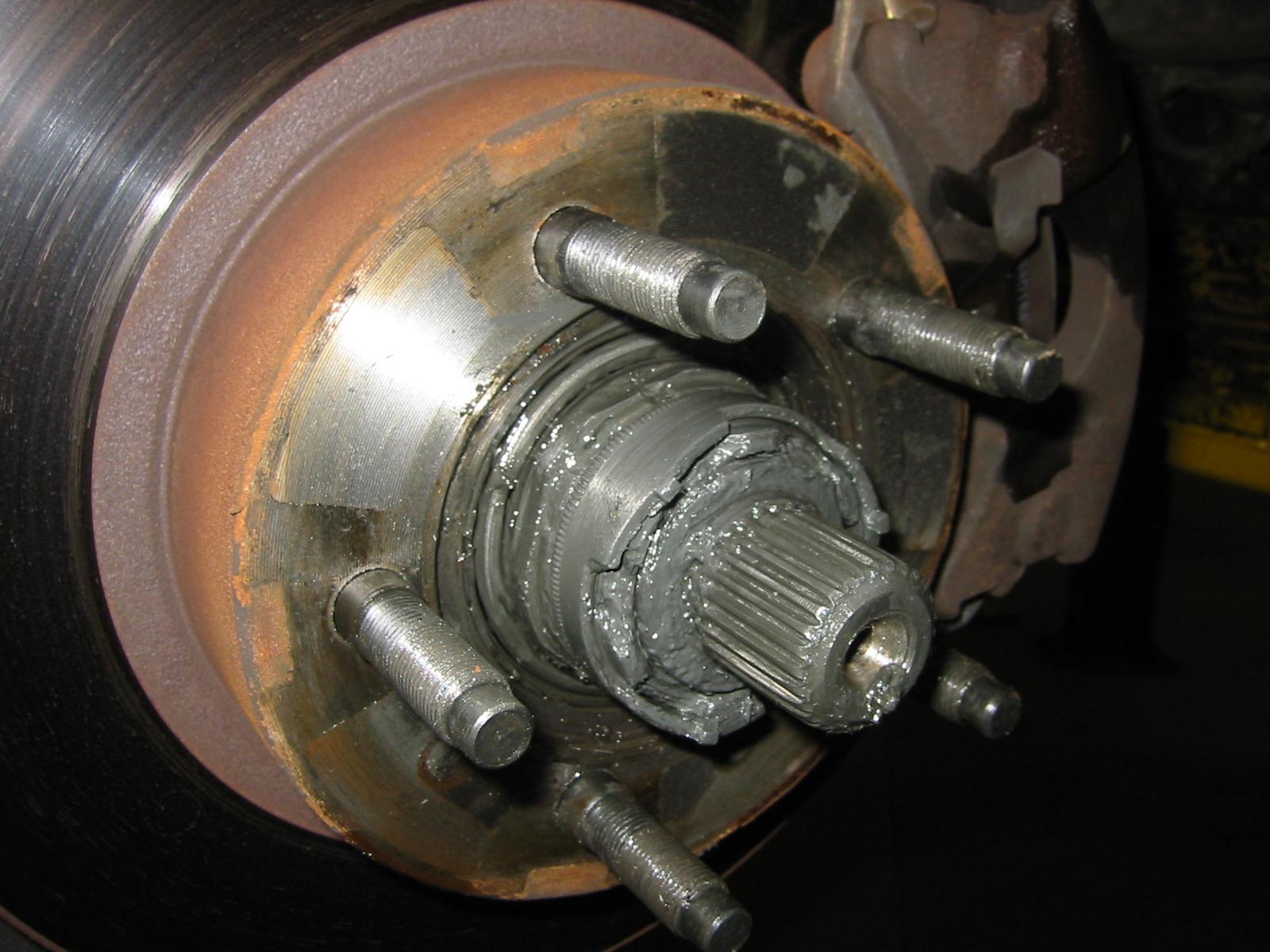  2.  Based on the inspection, what is the needed action? _____________________________		___________________________________________________________________		___________________________________________________________________		___________________________________________________________________